Home Learning ScienceYear 1 and 2:Below I have set 3 short activities. Please have a go at working through them. Activity 1: This is a recap activity about the season of Winter. Take a look at the pictures below. They both show weather in Winter. Please read through the word bank below and put them underneath the correct picture.Activity 2: Have a look at the pictures below. Can you think about what materials they are made from?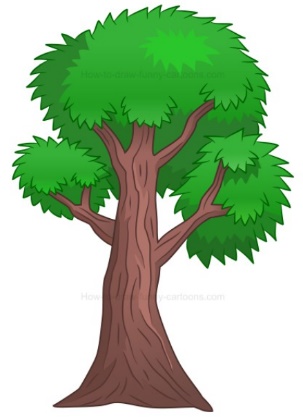 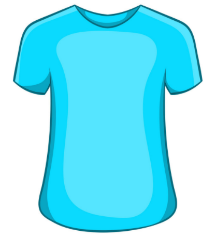 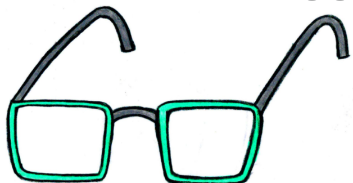 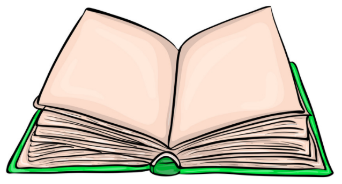 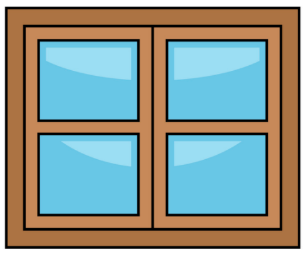 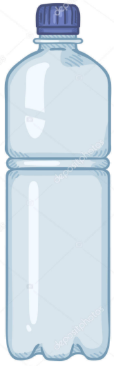 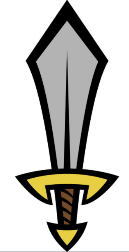 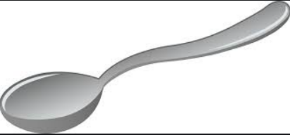 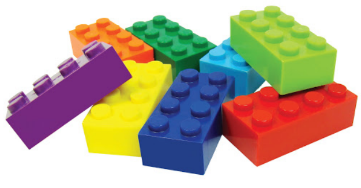 Write some of the materials you see on the lines below: __________________________________________________________________________________________________________________________________I now want you to find an item in your house made from each of these materials. Write what you found down below:________________________________________________________________________________________________________Challenge:What are most things in your house made from?Activity 3: Next week, we are going to be doing an experiment. We are going to test what the best material is to use to make a boat. Our task today is to write a prediction about what material would be best. I have put some materials below. I would like you to look at them and choose the material that you think will be best. 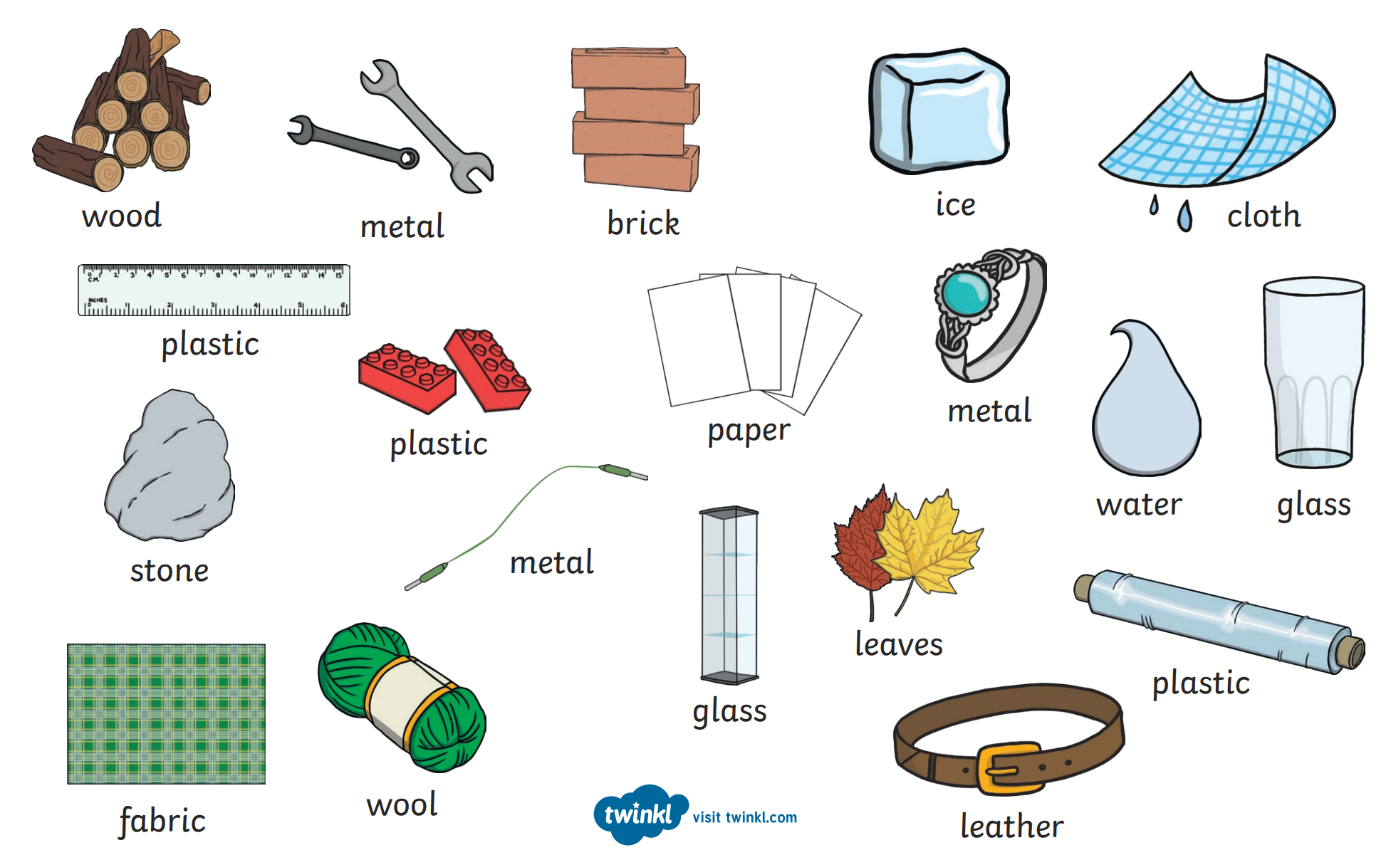 Please write the sentence below and fill in the gaps. “I predict that ____________________________ will be the best material to use to make a boat because ______________________________________________________________________________________________________________________”fogsnowcold mild brightfrostydampdullPicture 1: 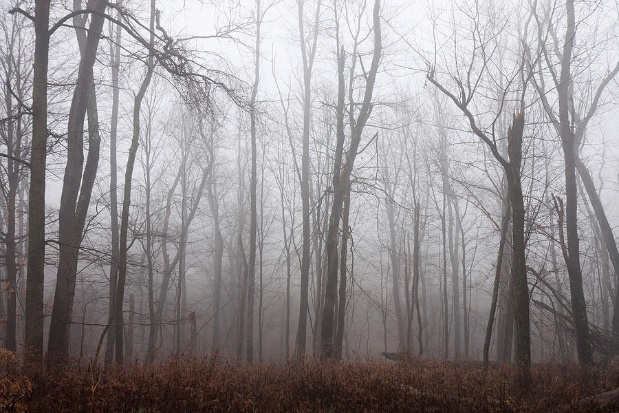 Picture 2: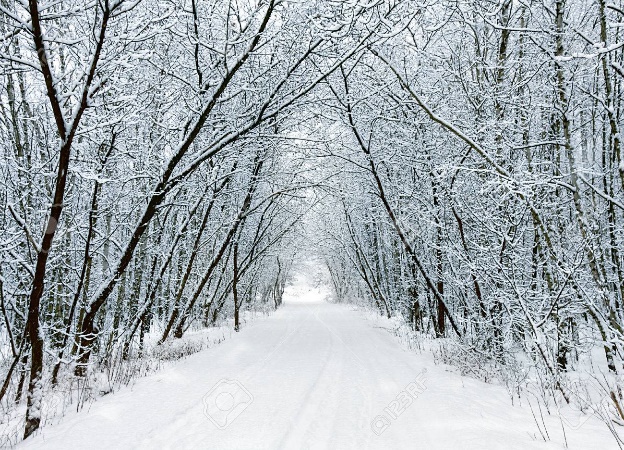 1. 2. 3. 4.1. 2. 3. 4.